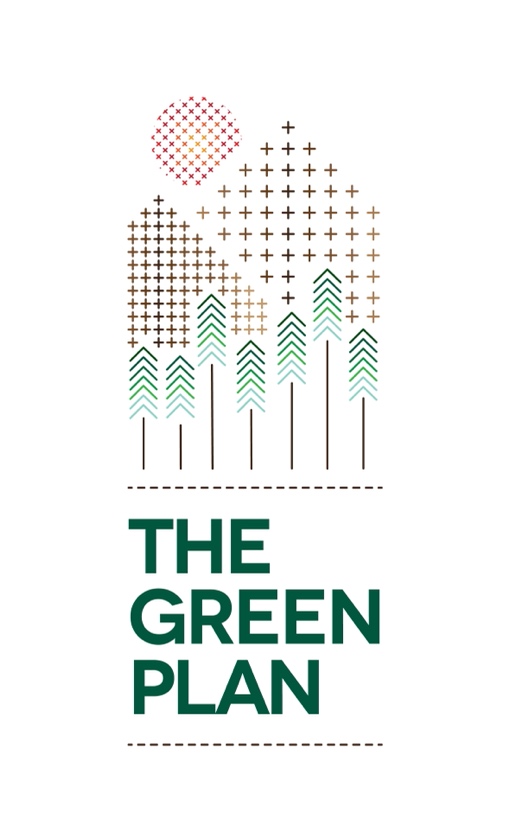 The GreenPlan Bronze Energy Catcher SheetActivity 1Theme: EnergyTheme: EnergyTeam member nameStart Date:Finish Date:Finish Date:The goal here is to get access to a portable home energy monitor. Each member of the team uses the Energy Monitor in their home for a period of two weeks. During that time the Team member accesses how much standby electricity is used and wasted on appliances and household equipment. They are also looking for energy inefficiencies such as heavy using old appliances.If a Team member can identify a way to reduce only 2 kWhr in a one month period that’s only .5 kWhr per week – then they will be able to show an annual reduction of 25 kWhrs by no longer wasting that energy. The plan now is to have all 7 Team members preventing the 25 kWhr wastage per household over a 12 month period.The goal here is to get access to a portable home energy monitor. Each member of the team uses the Energy Monitor in their home for a period of two weeks. During that time the Team member accesses how much standby electricity is used and wasted on appliances and household equipment. They are also looking for energy inefficiencies such as heavy using old appliances.If a Team member can identify a way to reduce only 2 kWhr in a one month period that’s only .5 kWhr per week – then they will be able to show an annual reduction of 25 kWhrs by no longer wasting that energy. The plan now is to have all 7 Team members preventing the 25 kWhr wastage per household over a 12 month period.The goal here is to get access to a portable home energy monitor. Each member of the team uses the Energy Monitor in their home for a period of two weeks. During that time the Team member accesses how much standby electricity is used and wasted on appliances and household equipment. They are also looking for energy inefficiencies such as heavy using old appliances.If a Team member can identify a way to reduce only 2 kWhr in a one month period that’s only .5 kWhr per week – then they will be able to show an annual reduction of 25 kWhrs by no longer wasting that energy. The plan now is to have all 7 Team members preventing the 25 kWhr wastage per household over a 12 month period.Appliance / Equipment / StandbyReason for wastagekWhr energy saving identifiedThe Goal is to identify ways to reduce energy consumption by 2 kWhr per team member in a one month period. The Goal is to identify ways to reduce energy consumption by 2 kWhr per team member in a one month period. The Goal is to identify ways to reduce energy consumption by 2 kWhr per team member in a one month period. Once the energy has been identified – please submit this sheet to your Team Leader. They will photograph and upload all the sheets to the Team’s ChangeX page.Once the energy has been identified – please submit this sheet to your Team Leader. They will photograph and upload all the sheets to the Team’s ChangeX page.Once the energy has been identified – please submit this sheet to your Team Leader. They will photograph and upload all the sheets to the Team’s ChangeX page.